	                     Пятый созыв                                               	                                                         Двадцать седьмое заседание       В соответствии со ст.35 Регламента Совета городского округа город Октябрьский Республики Башкортостан, Совет городского округа город Октябрьский Республики БашкортостанР Е Ш И Л:Включить в повестку дня двадцать седьмого заседания Совета городского округа город Октябрьский Республики Башкортостан пятого созыва следующие вопросы:Председатель Совета городского округа           		                    		                               А.А. Имангуловг. Октябрьский 26 августа 2022 года№ 297       БашЉортостан республиКаhы                  ОКТЯБРЬСКИЙ ЉАЛАhЫ                    Љала округы Советы452620, Октябрьский ҡалаhы,Чапаев урамы, 23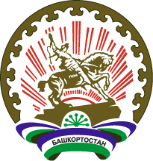 Республика БашкортостанСОВЕТ ГОРОДСКОГО ОКРУГАГОРОД ОКТЯБРЬСКИЙ452620, город Октябрьский, улица Чапаева, 23                    Љарар                          РешениеО повестке дня двадцать седьмого заседания Совета городского округа город Октябрьский Республики Башкортостан пятого созываО повестке дня двадцать седьмого заседания Совета городского округа город Октябрьский Республики Башкортостан пятого созываО повестке дня двадцать седьмого заседания Совета городского округа город Октябрьский Республики Башкортостан пятого созываО повестке дня двадцать седьмого заседания Совета городского округа город Октябрьский Республики Башкортостан пятого созываО повестке дня двадцать седьмого заседания Совета городского округа город Октябрьский Республики Башкортостан пятого созыва.О внесении изменений в Правила размещения и эксплуатации средств наружной рекламы на территории городского округа город Октябрьский Республики Башкортостан, утвержденные решением Совета городского округа город Октябрьский Республики Башкортостан от 27.03.2014 № 299.Докладчик: Нафиков И.М.- и.о. первого заместителя главы администрации О внесении изменений в решение Совета городского округа город Октябрьский  Республики Башкортостан от 26 декабря 2019 года № 379 «Об утверждении правил реализации древесины, которая получена при использовании лесов, расположенных на территории городского округа город Октябрьский Республики Башкортостан».Докладчик: Нафиков И.М.- и.о. первого заместителя главы администрации О внесении изменений в решение Совета городского округа город Октябрьский Республики Башкортостан от 29.01.2015 №392 «Об определении размера арендной платы за земли, находящиеся в собственности городского округа город Октябрьский Республики Башкортостан».Докладчик: Нафиков И.М.- и.о. первого заместителя главы администрации О внесении изменений в Положение о концессионных соглашениях в городском округе город Октябрьский Республики, утвержденное решением Совета городского округа город Октябрьский Республики Башкортостан от 25.05.2017 № 98.Докладчик: Нафиков И.М.- и.о. первого заместителя главы администрации О внесении изменений в Перечень муниципального имущества, предназначенного для передачи во владение и (или) пользование субъектам малого и среднего предпринимательства, организациям, образующим инфраструктуру поддержки субъектов малого и среднего предпринимательства, и физическим лицам, не являющимся индивидуальными предпринимателями и применяющим специальный налоговый режим «Налог на профессиональный доход», утверждённый решением Совета городского округа город Октябрьский Республики Башкортостан от 29.01.2009 № 131.Докладчик: Нафиков И.М.- и.о. первого заместителя главы администрации О внесении изменений в Методику определения годовой арендной платы за пользование имуществом городского округа город Октябрьский Республики Башкортостан, утвержденную решением Совета городского округа город Октябрьский Республики Башкортостан от 27.05.2021 № 117.Докладчик: Нафиков И.М.- и.о. первого заместителя главы администрацииО внесении изменения в Прогнозный план (программу) приватизации муниципального имущества городского округа город Октябрьский Республики Башкортостан на 2022 год.Докладчик: Нафиков И.М.- и.о. первого заместителя главы администрации Об утверждении Положения о муниципально-частном партнерстве в городском округе город Октябрьский Республики Башкортостан.Докладчик: Литов С.В. - заместитель главы администрации. О внесении изменений в Положение об официальном сайте городского округа город Октябрьский Республики Башкортостан, утвержденное решением Совета городского округа город Октябрьский Республики Башкортостан от 26.10.2017 №133.Докладчик: Латыпов О.Р. - заместитель главы администрации. О внесении изменений в структуру администрации городского округа город Октябрьский Республики Башкортостан, утвержденную решением Совета городского округа город Октябрьский Республики Башкортостан от 23.12.2021 № 214.Докладчик: Пальчинский А.Е. – управляющий делами администрации О внесении изменений в Устав городского округа город Октябрьский Республики Башкортостан.Докладчик: Нургалеев Ф.В. – секретарь Совета городского округа.